The Nottingham Emmanuel School – Spanish Curriculum Map (2022-2023)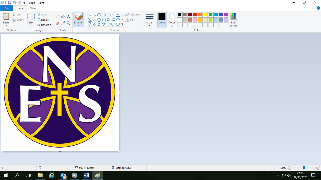 Intent statementIntent statementIntent statementIn MFL, the rationale behind our curriculum map is to reflect the world in which our students live whilst broadening their horizons by teaching them to communicate in a different language and teaching them to appreciate and respect different cultures whilst learning more about their own. Through language learning, we prepare students for future study and employment by teaching them a variety of skills that appeal to employers such as communication, translation, working as a team and resilience.In MFL, the rationale behind our curriculum map is to reflect the world in which our students live whilst broadening their horizons by teaching them to communicate in a different language and teaching them to appreciate and respect different cultures whilst learning more about their own. Through language learning, we prepare students for future study and employment by teaching them a variety of skills that appeal to employers such as communication, translation, working as a team and resilience.In MFL, the rationale behind our curriculum map is to reflect the world in which our students live whilst broadening their horizons by teaching them to communicate in a different language and teaching them to appreciate and respect different cultures whilst learning more about their own. Through language learning, we prepare students for future study and employment by teaching them a variety of skills that appeal to employers such as communication, translation, working as a team and resilience.In MFL, the rationale behind our curriculum map is to reflect the world in which our students live whilst broadening their horizons by teaching them to communicate in a different language and teaching them to appreciate and respect different cultures whilst learning more about their own. Through language learning, we prepare students for future study and employment by teaching them a variety of skills that appeal to employers such as communication, translation, working as a team and resilience.In MFL, the rationale behind our curriculum map is to reflect the world in which our students live whilst broadening their horizons by teaching them to communicate in a different language and teaching them to appreciate and respect different cultures whilst learning more about their own. Through language learning, we prepare students for future study and employment by teaching them a variety of skills that appeal to employers such as communication, translation, working as a team and resilience.In MFL, the rationale behind our curriculum map is to reflect the world in which our students live whilst broadening their horizons by teaching them to communicate in a different language and teaching them to appreciate and respect different cultures whilst learning more about their own. Through language learning, we prepare students for future study and employment by teaching them a variety of skills that appeal to employers such as communication, translation, working as a team and resilience.In MFL, the rationale behind our curriculum map is to reflect the world in which our students live whilst broadening their horizons by teaching them to communicate in a different language and teaching them to appreciate and respect different cultures whilst learning more about their own. Through language learning, we prepare students for future study and employment by teaching them a variety of skills that appeal to employers such as communication, translation, working as a team and resilience.In MFL, the rationale behind our curriculum map is to reflect the world in which our students live whilst broadening their horizons by teaching them to communicate in a different language and teaching them to appreciate and respect different cultures whilst learning more about their own. Through language learning, we prepare students for future study and employment by teaching them a variety of skills that appeal to employers such as communication, translation, working as a team and resilience.In MFL, the rationale behind our curriculum map is to reflect the world in which our students live whilst broadening their horizons by teaching them to communicate in a different language and teaching them to appreciate and respect different cultures whilst learning more about their own. Through language learning, we prepare students for future study and employment by teaching them a variety of skills that appeal to employers such as communication, translation, working as a team and resilience.In MFL, the rationale behind our curriculum map is to reflect the world in which our students live whilst broadening their horizons by teaching them to communicate in a different language and teaching them to appreciate and respect different cultures whilst learning more about their own. Through language learning, we prepare students for future study and employment by teaching them a variety of skills that appeal to employers such as communication, translation, working as a team and resilience.In MFL, the rationale behind our curriculum map is to reflect the world in which our students live whilst broadening their horizons by teaching them to communicate in a different language and teaching them to appreciate and respect different cultures whilst learning more about their own. Through language learning, we prepare students for future study and employment by teaching them a variety of skills that appeal to employers such as communication, translation, working as a team and resilience.In MFL, the rationale behind our curriculum map is to reflect the world in which our students live whilst broadening their horizons by teaching them to communicate in a different language and teaching them to appreciate and respect different cultures whilst learning more about their own. Through language learning, we prepare students for future study and employment by teaching them a variety of skills that appeal to employers such as communication, translation, working as a team and resilience.In MFL, the rationale behind our curriculum map is to reflect the world in which our students live whilst broadening their horizons by teaching them to communicate in a different language and teaching them to appreciate and respect different cultures whilst learning more about their own. Through language learning, we prepare students for future study and employment by teaching them a variety of skills that appeal to employers such as communication, translation, working as a team and resilience.In MFL, the rationale behind our curriculum map is to reflect the world in which our students live whilst broadening their horizons by teaching them to communicate in a different language and teaching them to appreciate and respect different cultures whilst learning more about their own. Through language learning, we prepare students for future study and employment by teaching them a variety of skills that appeal to employers such as communication, translation, working as a team and resilience.In MFL, the rationale behind our curriculum map is to reflect the world in which our students live whilst broadening their horizons by teaching them to communicate in a different language and teaching them to appreciate and respect different cultures whilst learning more about their own. Through language learning, we prepare students for future study and employment by teaching them a variety of skills that appeal to employers such as communication, translation, working as a team and resilience.In MFL, the rationale behind our curriculum map is to reflect the world in which our students live whilst broadening their horizons by teaching them to communicate in a different language and teaching them to appreciate and respect different cultures whilst learning more about their own. Through language learning, we prepare students for future study and employment by teaching them a variety of skills that appeal to employers such as communication, translation, working as a team and resilience.Diversity across the curriculumDiversity across the curriculumDiversity across the curriculumOur curriculum represents the diversity of our students in our resources through using images, names and texts about people of different religion, race and sexuality. We explore the people and traditions of Hispanic and francophone countries in both mainland Spain and France but also including countries outside of Europe. This allows students to appreciate different cultures whilst identifying links with their own culture.Our curriculum represents the diversity of our students in our resources through using images, names and texts about people of different religion, race and sexuality. We explore the people and traditions of Hispanic and francophone countries in both mainland Spain and France but also including countries outside of Europe. This allows students to appreciate different cultures whilst identifying links with their own culture.Our curriculum represents the diversity of our students in our resources through using images, names and texts about people of different religion, race and sexuality. We explore the people and traditions of Hispanic and francophone countries in both mainland Spain and France but also including countries outside of Europe. This allows students to appreciate different cultures whilst identifying links with their own culture.Our curriculum represents the diversity of our students in our resources through using images, names and texts about people of different religion, race and sexuality. We explore the people and traditions of Hispanic and francophone countries in both mainland Spain and France but also including countries outside of Europe. This allows students to appreciate different cultures whilst identifying links with their own culture.Our curriculum represents the diversity of our students in our resources through using images, names and texts about people of different religion, race and sexuality. We explore the people and traditions of Hispanic and francophone countries in both mainland Spain and France but also including countries outside of Europe. This allows students to appreciate different cultures whilst identifying links with their own culture.Our curriculum represents the diversity of our students in our resources through using images, names and texts about people of different religion, race and sexuality. We explore the people and traditions of Hispanic and francophone countries in both mainland Spain and France but also including countries outside of Europe. This allows students to appreciate different cultures whilst identifying links with their own culture.Our curriculum represents the diversity of our students in our resources through using images, names and texts about people of different religion, race and sexuality. We explore the people and traditions of Hispanic and francophone countries in both mainland Spain and France but also including countries outside of Europe. This allows students to appreciate different cultures whilst identifying links with their own culture.Our curriculum represents the diversity of our students in our resources through using images, names and texts about people of different religion, race and sexuality. We explore the people and traditions of Hispanic and francophone countries in both mainland Spain and France but also including countries outside of Europe. This allows students to appreciate different cultures whilst identifying links with their own culture.Our curriculum represents the diversity of our students in our resources through using images, names and texts about people of different religion, race and sexuality. We explore the people and traditions of Hispanic and francophone countries in both mainland Spain and France but also including countries outside of Europe. This allows students to appreciate different cultures whilst identifying links with their own culture.Our curriculum represents the diversity of our students in our resources through using images, names and texts about people of different religion, race and sexuality. We explore the people and traditions of Hispanic and francophone countries in both mainland Spain and France but also including countries outside of Europe. This allows students to appreciate different cultures whilst identifying links with their own culture.Our curriculum represents the diversity of our students in our resources through using images, names and texts about people of different religion, race and sexuality. We explore the people and traditions of Hispanic and francophone countries in both mainland Spain and France but also including countries outside of Europe. This allows students to appreciate different cultures whilst identifying links with their own culture.Our curriculum represents the diversity of our students in our resources through using images, names and texts about people of different religion, race and sexuality. We explore the people and traditions of Hispanic and francophone countries in both mainland Spain and France but also including countries outside of Europe. This allows students to appreciate different cultures whilst identifying links with their own culture.Our curriculum represents the diversity of our students in our resources through using images, names and texts about people of different religion, race and sexuality. We explore the people and traditions of Hispanic and francophone countries in both mainland Spain and France but also including countries outside of Europe. This allows students to appreciate different cultures whilst identifying links with their own culture.Our curriculum represents the diversity of our students in our resources through using images, names and texts about people of different religion, race and sexuality. We explore the people and traditions of Hispanic and francophone countries in both mainland Spain and France but also including countries outside of Europe. This allows students to appreciate different cultures whilst identifying links with their own culture.Our curriculum represents the diversity of our students in our resources through using images, names and texts about people of different religion, race and sexuality. We explore the people and traditions of Hispanic and francophone countries in both mainland Spain and France but also including countries outside of Europe. This allows students to appreciate different cultures whilst identifying links with their own culture.Our curriculum represents the diversity of our students in our resources through using images, names and texts about people of different religion, race and sexuality. We explore the people and traditions of Hispanic and francophone countries in both mainland Spain and France but also including countries outside of Europe. This allows students to appreciate different cultures whilst identifying links with their own culture.AUT 1AUT 1AUT 1AUT 2AUT 2AUT 2SPR 1SPR 1SPR 1SPR 2SPR 2SPR 2SUM 1SUM 2SUM 2SUM 2Year 7Title and objectivesMy worldMy worldMy worldMy worldMy worldMy worldSchoolSchoolSchoolFree timeFree timeFree timeHouse and HomeTownTownTownYear 7Core knowledgeSpain and Spanish speaking countries/ estarGreetings + equipmentPersonalityFamily + OpinionsAge and Numbers up to 100.Birthday Spain and Spanish speaking countries/ estarGreetings + equipmentPersonalityFamily + OpinionsAge and Numbers up to 100.Birthday Spain and Spanish speaking countries/ estarGreetings + equipmentPersonalityFamily + OpinionsAge and Numbers up to 100.Birthday Likes and dislikesColoursPetsHair and eyesChristmasLos Reyes MagosLikes and dislikesColoursPetsHair and eyesChristmasLos Reyes MagosLikes and dislikesColoursPetsHair and eyesChristmasLos Reyes MagosCarnaval in SpainSubjects + opinionsSchool DayTeachers Uniform Facilities Days of the weekTime Carnaval in SpainSubjects + opinionsSchool DayTeachers Uniform Facilities Days of the weekTime Carnaval in SpainSubjects + opinionsSchool DayTeachers Uniform Facilities Days of the weekTime HobbiesDaily activitiesSports Weather Weather + activityLa Semana SantaLas Meninas HobbiesDaily activitiesSports Weather Weather + activityLa Semana SantaLas Meninas HobbiesDaily activitiesSports Weather Weather + activityLa Semana SantaLas Meninas Places in townTransport Description of a town Description of HouseFuture tenseOrdering in a café/ restaurantTapasTomatinaLife in Spanish speaking countries. Future tenseOrdering in a café/ restaurantTapasTomatinaLife in Spanish speaking countries. Future tenseOrdering in a café/ restaurantTapasTomatinaLife in Spanish speaking countries. Year 7Grammar & SkillsGender – articles Adjective agreementSoy, eres, esTengo, tienes, tieneIndefinite articleUsing connectivesMaking your writing interestingOpinions Possessive PronounsGender – articles Adjective agreementSoy, eres, esTengo, tienes, tieneIndefinite articleUsing connectivesMaking your writing interestingOpinions Possessive PronounsGender – articles Adjective agreementSoy, eres, esTengo, tienes, tieneIndefinite articleUsing connectivesMaking your writing interestingOpinions Possessive PronounsAdjective agreement of coloursPosition of adjectivesUsing intensifiersJustifying opinionsReading skills – using cognates, near cognates and context.Using question wordsGusta/ gustanAdjective agreement of coloursPosition of adjectivesUsing intensifiersJustifying opinionsReading skills – using cognates, near cognates and context.Using question wordsGusta/ gustanAdjective agreement of coloursPosition of adjectivesUsing intensifiersJustifying opinionsReading skills – using cognates, near cognates and context.Using question wordsGusta/ gustanRegular –ar verbs yo, tú, él/ ella, nosotros Time phrasesY changing to eUnos/ unas -er/ -ir verbsUsing sequencersListening SkillsRegular –ar verbs yo, tú, él/ ella, nosotros Time phrasesY changing to eUnos/ unas -er/ -ir verbsUsing sequencersListening SkillsRegular –ar verbs yo, tú, él/ ella, nosotros Time phrasesY changing to eUnos/ unas -er/ -ir verbsUsing sequencersListening SkillsUsing cuando as a connectiveThe verb hacerThe verb jugarDoing a presentationUsing cuando as a connectiveThe verb hacerThe verb jugarDoing a presentationUsing cuando as a connectiveThe verb hacerThe verb jugarDoing a presentationEstarIr Listening strategiesListening strategiesListening strategiesYear 7Covid recoveryThe assumption will be made that students will have not had a consistent language provision in primary school. Therefore we will be starting with basics to ensure students have a strong foundation in the language.The assumption will be made that students will have not had a consistent language provision in primary school. Therefore we will be starting with basics to ensure students have a strong foundation in the language.The assumption will be made that students will have not had a consistent language provision in primary school. Therefore we will be starting with basics to ensure students have a strong foundation in the language.The assumption will be made that students will have not had a consistent language provision in primary school. Therefore we will be starting with basics to ensure students have a strong foundation in the language.The assumption will be made that students will have not had a consistent language provision in primary school. Therefore we will be starting with basics to ensure students have a strong foundation in the language.The assumption will be made that students will have not had a consistent language provision in primary school. Therefore we will be starting with basics to ensure students have a strong foundation in the language.The assumption will be made that students will have not had a consistent language provision in primary school. Therefore we will be starting with basics to ensure students have a strong foundation in the language.The assumption will be made that students will have not had a consistent language provision in primary school. Therefore we will be starting with basics to ensure students have a strong foundation in the language.The assumption will be made that students will have not had a consistent language provision in primary school. Therefore we will be starting with basics to ensure students have a strong foundation in the language.The assumption will be made that students will have not had a consistent language provision in primary school. Therefore we will be starting with basics to ensure students have a strong foundation in the language.The assumption will be made that students will have not had a consistent language provision in primary school. Therefore we will be starting with basics to ensure students have a strong foundation in the language.The assumption will be made that students will have not had a consistent language provision in primary school. Therefore we will be starting with basics to ensure students have a strong foundation in the language.The assumption will be made that students will have not had a consistent language provision in primary school. Therefore we will be starting with basics to ensure students have a strong foundation in the language.The assumption will be made that students will have not had a consistent language provision in primary school. Therefore we will be starting with basics to ensure students have a strong foundation in the language.The assumption will be made that students will have not had a consistent language provision in primary school. Therefore we will be starting with basics to ensure students have a strong foundation in the language.The assumption will be made that students will have not had a consistent language provision in primary school. Therefore we will be starting with basics to ensure students have a strong foundation in the language.Year 7CareersLesson Activity - Lesson Activity - Year 8Title and objectivesTodo sobre mi vidaTodo sobre mi vidaTodo sobre mi vidaTodo sobre mi vida¿Qué hacemos?¿Qué hacemos?¿Qué hacemos?¿Qué hacemos?MadridMadridHoliday in Spanish speaking countriesHoliday in Spanish speaking countriesHoliday in Spanish speaking countriesHoliday in Spanish speaking countriesLa comidaLa comidaYear 8Core knowledgeTechnology Social MediaTVMi GuíáTechnology Social MediaTVMi GuíáBooksMoviesMusicLast weekendCoco film project Díá de MuertosBooksMoviesMusicLast weekendCoco film project Díá de MuertosInvitationsPositive and negative responsesPrepositions and Time Excuses Daily RoutineClothesInvitationsPositive and negative responsesPrepositions and Time Excuses Daily RoutineClothesInvitationsPositive and negative responsesPrepositions and Time Excuses Daily RoutineClothesInvitationsPositive and negative responsesPrepositions and Time Excuses Daily RoutineClothesAttractionsDirectionsHay que + se puedeActivitiesSouvenirsAttractionsDirectionsHay que + se puedeActivitiesSouvenirsWhere you wentWho withTransportWhat did you doWhere did you stayHow was itWhere you wentWho withTransportWhat did you doWhere did you stayHow was itWhere you wentWho withTransportWhat did you doWhere did you stayHow was itWhere you wentWho withTransportWhat did you doWhere did you stayHow was itFood and drinkMealtimesAt the restaurantDinner PartiesFiestas (La Tomatina, Las Fallas, Food and drinkMealtimesAt the restaurantDinner PartiesFiestas (La Tomatina, Las Fallas, Year 8SkillsPresent tense verbs -arTime phrasesOpinion phrasesConnectivesIntensifiers Lo + adjective quePresent tense verbs -arTime phrasesOpinion phrasesConnectivesIntensifiers Lo + adjective quePreferir – stem changeTime phrasesComparativesSuperlativesNegatives 3rd person opinionsPreferir – stem changeTime phrasesComparativesSuperlativesNegatives 3rd person opinionsMe gustaríá + infinitiveForming questionsModal verbsReflexive verbs Future TenseEste/esta/estos/estasMe gustaríá + infinitiveForming questionsModal verbsReflexive verbs Future TenseEste/esta/estos/estasMe gustaríá + infinitiveForming questionsModal verbsReflexive verbs Future TenseEste/esta/estos/estasMe gustaríá + infinitiveForming questionsModal verbsReflexive verbs Future TenseEste/esta/estos/estasDemonstrative adjectivesImpersonal verbs InfinitivesSuperlativeImperativeDemonstrative adjectivesImpersonal verbs InfinitivesSuperlativeImperativePreterite of both regular and common irregular verbsAdjectives Past tense opinionsPreterite of both regular and common irregular verbsAdjectives Past tense opinionsPreterite of both regular and common irregular verbsAdjectives Past tense opinionsPreterite of both regular and common irregular verbsAdjectives Past tense opinionsNegatives Soler + infinitiveRoleplayTu/ustedFuture tenseUsing 3 tenses in a textNegatives Soler + infinitiveRoleplayTu/ustedFuture tenseUsing 3 tenses in a textYear 8Covid recoveryWe will only assume knowledge of topics and points covered in year 7, we appreciate that language provision in primary schools will have been affected due to the pandemic.We will only assume knowledge of topics and points covered in year 7, we appreciate that language provision in primary schools will have been affected due to the pandemic.We will only assume knowledge of topics and points covered in year 7, we appreciate that language provision in primary schools will have been affected due to the pandemic.We will only assume knowledge of topics and points covered in year 7, we appreciate that language provision in primary schools will have been affected due to the pandemic.We will only assume knowledge of topics and points covered in year 7, we appreciate that language provision in primary schools will have been affected due to the pandemic.We will only assume knowledge of topics and points covered in year 7, we appreciate that language provision in primary schools will have been affected due to the pandemic.We will only assume knowledge of topics and points covered in year 7, we appreciate that language provision in primary schools will have been affected due to the pandemic.We will only assume knowledge of topics and points covered in year 7, we appreciate that language provision in primary schools will have been affected due to the pandemic.We will only assume knowledge of topics and points covered in year 7, we appreciate that language provision in primary schools will have been affected due to the pandemic.We will only assume knowledge of topics and points covered in year 7, we appreciate that language provision in primary schools will have been affected due to the pandemic.We will only assume knowledge of topics and points covered in year 7, we appreciate that language provision in primary schools will have been affected due to the pandemic.We will only assume knowledge of topics and points covered in year 7, we appreciate that language provision in primary schools will have been affected due to the pandemic.We will only assume knowledge of topics and points covered in year 7, we appreciate that language provision in primary schools will have been affected due to the pandemic.We will only assume knowledge of topics and points covered in year 7, we appreciate that language provision in primary schools will have been affected due to the pandemic.We will only assume knowledge of topics and points covered in year 7, we appreciate that language provision in primary schools will have been affected due to the pandemic.We will only assume knowledge of topics and points covered in year 7, we appreciate that language provision in primary schools will have been affected due to the pandemic.Year 8CareersLesson activity – profiles of people who have studied language including; scientist, politician, footballer, politicianWhere will languages take me? RAFWhere will languages take me? RAFYear 9 EBACCTitle and objectivesSomas así  (A)Somos así (B)Somos así (B)Somos así (B)Somos así (B)Oriéntate (B)Oriéntate (B)En forma (B)En forma (B)En forma (B)En forma (B)En forma (C)En forma (C)En forma (C)En forma (C)Jóvenes en acción (B)Year 9 EBACCCore knowledgeLikes and dislikesMy weekCinemaSpecial occasionLife of a celebritySpanish speaking celebritiesLife of a celebritySpanish speaking celebritiesLife of a celebritySpanish speaking celebritiesLife of a celebritySpanish speaking celebritiesTypical working dayFamous people and their ambitionsTypical working dayFamous people and their ambitionsExerciseDaily routineHealth adviceExerciseDaily routineHealth adviceExerciseDaily routineHealth adviceExerciseDaily routineHealth adviceIllnessesLifestylesIllnessesLifestylesIllnessesLifestylesIllnessesLifestylesEnvironmental issuesMy cityFundraisingSocial actionYear 9 EBACCCore knowledgeLikes and dislikesMy weekCinemaSpecial occasionOriéntate (A)Oriéntate (A)Oriéntate (A)Oriéntate (A)En forma (A)En forma (A)ExerciseDaily routineHealth adviceExerciseDaily routineHealth adviceExerciseDaily routineHealth adviceExerciseDaily routineHealth adviceJóvenes en acción (A)Jóvenes en acción (A)Jóvenes en acción (A)Jóvenes en acción (A)Environmental issuesMy cityFundraisingSocial actionYear 9 EBACCCore knowledgeLikes and dislikesMy weekCinemaSpecial occasionJobsFuture plans (jobs)Future life plansJobsFuture plans (jobs)Future life plansJobsFuture plans (jobs)Future life plansJobsFuture plans (jobs)Future life plansHealthy and unhealthy foodsHealthy and unhealthy foodsExerciseDaily routineHealth adviceExerciseDaily routineHealth adviceExerciseDaily routineHealth adviceExerciseDaily routineHealth adviceRights of young peopleFairtradeRights of young peopleFairtradeRights of young peopleFairtradeRights of young peopleFairtradeEnvironmental issuesMy cityFundraisingSocial actionYear 9 EBACCSkillsUsing gustar with nouns in the present tenseUsing regular verbs in the present tenseUsing the verb ir in the present tenseUsing the near future tenseUsing the preterite tenseUsing three tenses togetherUnderstanding challenging textsUsing tener queAdjective agreementUsing the conditional ‘would’Using three tenses togetherUnderstanding challenging textsUsing tener queAdjective agreementUsing the conditional ‘would’Using three tenses togetherUnderstanding challenging textsUsing tener queAdjective agreementUsing the conditional ‘would’Using three tenses togetherUnderstanding challenging textsUsing tener queAdjective agreementUsing the conditional ‘would’Using the preterite of regular verbsUsing the present and preterite togetherSkimming and scanning a text.Using negatives Using the preterite of regular verbsUsing the present and preterite togetherSkimming and scanning a text.Using negatives Using stem changing verbsUsing reflexive verbsUsing impersonal and tener Using se debe/ no se debeUsing stem changing verbsUsing reflexive verbsUsing impersonal and tener Using se debe/ no se debeUsing stem changing verbsUsing reflexive verbsUsing impersonal and tener Using se debe/ no se debeUsing stem changing verbsUsing reflexive verbsUsing impersonal and tener Using se debe/ no se debeSpeaking skillsSaying the right thing Using the third person form of the verbUsing the verb poderUsing the comparativeSpeaking skillsSaying the right thing Using the third person form of the verbUsing the verb poderUsing the comparativeSpeaking skillsSaying the right thing Using the third person form of the verbUsing the verb poderUsing the comparativeSpeaking skillsSaying the right thing Using the third person form of the verbUsing the verb poderUsing the comparativeUsing the we form of verbsUsing the imperfect tenseLooking up verbs in a dictionaryUsing questions and general knowledge to infer meaningYear 9 EBACCCovid recoveryTopics that will need to be addressed include: days of the week, school subjects, facilities, present tense, negatives, time, hay/ no hay, un/una/unos/unas, el/la/los/las, time phrases. This is due to students missing this foundation work when in lockdown during year 7 and not having enough time to seriously embed it in year 8.Topics that will need to be addressed include: days of the week, school subjects, facilities, present tense, negatives, time, hay/ no hay, un/una/unos/unas, el/la/los/las, time phrases. This is due to students missing this foundation work when in lockdown during year 7 and not having enough time to seriously embed it in year 8.Topics that will need to be addressed include: days of the week, school subjects, facilities, present tense, negatives, time, hay/ no hay, un/una/unos/unas, el/la/los/las, time phrases. This is due to students missing this foundation work when in lockdown during year 7 and not having enough time to seriously embed it in year 8.Topics that will need to be addressed include: days of the week, school subjects, facilities, present tense, negatives, time, hay/ no hay, un/una/unos/unas, el/la/los/las, time phrases. This is due to students missing this foundation work when in lockdown during year 7 and not having enough time to seriously embed it in year 8.Topics that will need to be addressed include: days of the week, school subjects, facilities, present tense, negatives, time, hay/ no hay, un/una/unos/unas, el/la/los/las, time phrases. This is due to students missing this foundation work when in lockdown during year 7 and not having enough time to seriously embed it in year 8.Topics that will need to be addressed include: days of the week, school subjects, facilities, present tense, negatives, time, hay/ no hay, un/una/unos/unas, el/la/los/las, time phrases. This is due to students missing this foundation work when in lockdown during year 7 and not having enough time to seriously embed it in year 8.Topics that will need to be addressed include: days of the week, school subjects, facilities, present tense, negatives, time, hay/ no hay, un/una/unos/unas, el/la/los/las, time phrases. This is due to students missing this foundation work when in lockdown during year 7 and not having enough time to seriously embed it in year 8.Topics that will need to be addressed include: days of the week, school subjects, facilities, present tense, negatives, time, hay/ no hay, un/una/unos/unas, el/la/los/las, time phrases. This is due to students missing this foundation work when in lockdown during year 7 and not having enough time to seriously embed it in year 8.Topics that will need to be addressed include: days of the week, school subjects, facilities, present tense, negatives, time, hay/ no hay, un/una/unos/unas, el/la/los/las, time phrases. This is due to students missing this foundation work when in lockdown during year 7 and not having enough time to seriously embed it in year 8.Topics that will need to be addressed include: days of the week, school subjects, facilities, present tense, negatives, time, hay/ no hay, un/una/unos/unas, el/la/los/las, time phrases. This is due to students missing this foundation work when in lockdown during year 7 and not having enough time to seriously embed it in year 8.Topics that will need to be addressed include: days of the week, school subjects, facilities, present tense, negatives, time, hay/ no hay, un/una/unos/unas, el/la/los/las, time phrases. This is due to students missing this foundation work when in lockdown during year 7 and not having enough time to seriously embed it in year 8.Topics that will need to be addressed include: days of the week, school subjects, facilities, present tense, negatives, time, hay/ no hay, un/una/unos/unas, el/la/los/las, time phrases. This is due to students missing this foundation work when in lockdown during year 7 and not having enough time to seriously embed it in year 8.Topics that will need to be addressed include: days of the week, school subjects, facilities, present tense, negatives, time, hay/ no hay, un/una/unos/unas, el/la/los/las, time phrases. This is due to students missing this foundation work when in lockdown during year 7 and not having enough time to seriously embed it in year 8.Topics that will need to be addressed include: days of the week, school subjects, facilities, present tense, negatives, time, hay/ no hay, un/una/unos/unas, el/la/los/las, time phrases. This is due to students missing this foundation work when in lockdown during year 7 and not having enough time to seriously embed it in year 8.Topics that will need to be addressed include: days of the week, school subjects, facilities, present tense, negatives, time, hay/ no hay, un/una/unos/unas, el/la/los/las, time phrases. This is due to students missing this foundation work when in lockdown during year 7 and not having enough time to seriously embed it in year 8.Topics that will need to be addressed include: days of the week, school subjects, facilities, present tense, negatives, time, hay/ no hay, un/una/unos/unas, el/la/los/las, time phrases. This is due to students missing this foundation work when in lockdown during year 7 and not having enough time to seriously embed it in year 8.Year 9 EBACCCareersRoutesLIVE! Languages for BusinessRoutesLIVE! Languages for BusinessRoutesLIVE! Languages for BusinessRoutesLIVE! Languages for BusinessWhere will languages take me – PWC studentWhere will languages take me – PWC studentHumanitarian Interpreter – Job Profile  https://translatorswithoutborders.org/blog/the-voice-of-the-vulnerable/Year 9 Title and objectivesSomas así  (A)Somos así (B)Somos así (B)Somos así (B)Somos así (B)Oriéntate (B)Oriéntate (B)Oriéntate (C)Oriéntate (C)Oriéntate (C)Oriéntate (C)En forma (B)En forma (B)En forma (B)En forma (B)En forma (C)Year 9 Core knowledgeLikes and dislikesMy weekCinemaSpecial occasionLife of a celebritySpanish speaking celebritiesSpecial occasionLife of a celebritySpanish speaking celebritiesSpecial occasionLife of a celebritySpanish speaking celebritiesSpecial occasionLife of a celebritySpanish speaking celebritiesFuture life plansTypical working dayFuture life plansTypical working dayFamous people and their ambitionsFamous people and their ambitionsFamous people and their ambitionsFamous people and their ambitionsExerciseDaily routineHealth adviceExerciseDaily routineHealth adviceExerciseDaily routineHealth adviceExerciseDaily routineHealth adviceIllnessesLifestylesLa tomatinaYear 9 Core knowledgeLikes and dislikesMy weekCinemaOriéntate (A)Oriéntate (A)Oriéntate (A)Oriéntate (A)Future life plansTypical working dayFuture life plansTypical working dayEn forma (A)En forma (A)En forma (A)En forma (A)ExerciseDaily routineHealth adviceExerciseDaily routineHealth adviceExerciseDaily routineHealth adviceExerciseDaily routineHealth adviceIllnessesLifestylesLa tomatinaYear 9 Core knowledgeLikes and dislikesMy weekCinemaJobsFuture plans (jobs)JobsFuture plans (jobs)JobsFuture plans (jobs)JobsFuture plans (jobs)Future life plansTypical working dayFuture life plansTypical working dayHealthy and unhealthy foodsHealthy and unhealthy foodsHealthy and unhealthy foodsHealthy and unhealthy foodsExerciseDaily routineHealth adviceExerciseDaily routineHealth adviceExerciseDaily routineHealth adviceExerciseDaily routineHealth adviceIllnessesLifestylesLa tomatinaYear 9 SkillsYear 9 Covid recoveryTopics that will need to be addressed include: days of the week, school subjects, facilities, present tense, negatives, time, hay/ no hay, un/una/unos/unas, el/la/los/las, time phrases. This is due to students missing this foundation work when in lockdown during year 7 and not having enough time to seriously embed it in year 8. Topics that will need to be addressed include: days of the week, school subjects, facilities, present tense, negatives, time, hay/ no hay, un/una/unos/unas, el/la/los/las, time phrases. This is due to students missing this foundation work when in lockdown during year 7 and not having enough time to seriously embed it in year 8. Topics that will need to be addressed include: days of the week, school subjects, facilities, present tense, negatives, time, hay/ no hay, un/una/unos/unas, el/la/los/las, time phrases. This is due to students missing this foundation work when in lockdown during year 7 and not having enough time to seriously embed it in year 8. Topics that will need to be addressed include: days of the week, school subjects, facilities, present tense, negatives, time, hay/ no hay, un/una/unos/unas, el/la/los/las, time phrases. This is due to students missing this foundation work when in lockdown during year 7 and not having enough time to seriously embed it in year 8. Topics that will need to be addressed include: days of the week, school subjects, facilities, present tense, negatives, time, hay/ no hay, un/una/unos/unas, el/la/los/las, time phrases. This is due to students missing this foundation work when in lockdown during year 7 and not having enough time to seriously embed it in year 8. Topics that will need to be addressed include: days of the week, school subjects, facilities, present tense, negatives, time, hay/ no hay, un/una/unos/unas, el/la/los/las, time phrases. This is due to students missing this foundation work when in lockdown during year 7 and not having enough time to seriously embed it in year 8. Topics that will need to be addressed include: days of the week, school subjects, facilities, present tense, negatives, time, hay/ no hay, un/una/unos/unas, el/la/los/las, time phrases. This is due to students missing this foundation work when in lockdown during year 7 and not having enough time to seriously embed it in year 8. Topics that will need to be addressed include: days of the week, school subjects, facilities, present tense, negatives, time, hay/ no hay, un/una/unos/unas, el/la/los/las, time phrases. This is due to students missing this foundation work when in lockdown during year 7 and not having enough time to seriously embed it in year 8. Topics that will need to be addressed include: days of the week, school subjects, facilities, present tense, negatives, time, hay/ no hay, un/una/unos/unas, el/la/los/las, time phrases. This is due to students missing this foundation work when in lockdown during year 7 and not having enough time to seriously embed it in year 8. Topics that will need to be addressed include: days of the week, school subjects, facilities, present tense, negatives, time, hay/ no hay, un/una/unos/unas, el/la/los/las, time phrases. This is due to students missing this foundation work when in lockdown during year 7 and not having enough time to seriously embed it in year 8. Topics that will need to be addressed include: days of the week, school subjects, facilities, present tense, negatives, time, hay/ no hay, un/una/unos/unas, el/la/los/las, time phrases. This is due to students missing this foundation work when in lockdown during year 7 and not having enough time to seriously embed it in year 8. Topics that will need to be addressed include: days of the week, school subjects, facilities, present tense, negatives, time, hay/ no hay, un/una/unos/unas, el/la/los/las, time phrases. This is due to students missing this foundation work when in lockdown during year 7 and not having enough time to seriously embed it in year 8. Topics that will need to be addressed include: days of the week, school subjects, facilities, present tense, negatives, time, hay/ no hay, un/una/unos/unas, el/la/los/las, time phrases. This is due to students missing this foundation work when in lockdown during year 7 and not having enough time to seriously embed it in year 8. Topics that will need to be addressed include: days of the week, school subjects, facilities, present tense, negatives, time, hay/ no hay, un/una/unos/unas, el/la/los/las, time phrases. This is due to students missing this foundation work when in lockdown during year 7 and not having enough time to seriously embed it in year 8. Topics that will need to be addressed include: days of the week, school subjects, facilities, present tense, negatives, time, hay/ no hay, un/una/unos/unas, el/la/los/las, time phrases. This is due to students missing this foundation work when in lockdown during year 7 and not having enough time to seriously embed it in year 8. Topics that will need to be addressed include: days of the week, school subjects, facilities, present tense, negatives, time, hay/ no hay, un/una/unos/unas, el/la/los/las, time phrases. This is due to students missing this foundation work when in lockdown during year 7 and not having enough time to seriously embed it in year 8. Year 9 CareersRoutesLIVE! Languages for BusinessRoutesLIVE! Languages for BusinessRoutesLIVE! Languages for BusinessRoutesLIVE! Languages for BusinessWhere will languages take me – PWC studentWhere will languages take me – PWC studentYear 10Title and objectivesFamily and relationshipsWhere I liveWhere I liveMy interestsMy interestsFood and wellbeing (A)Food and wellbeing (A)Food and wellbeing (B)Food and wellbeing (B)Preparation for Year 10 examsPreparation for Year 10 examsYear 10Core knowledgeDescribing family and friendsDescribing relationshipsUnderstanding more detailed descriptionsGeneration gapSpeaking practiceHouse and homeTalking about places in a town or city.DirectionsDescribing the features of a regionTalking about problems in townHouse and homeTalking about places in a town or city.DirectionsDescribing the features of a regionTalking about problems in townTalking about free-time activitiesTalking about what you usually doSports FanWho inspires you?Talking about free-time activitiesTalking about what you usually doSports FanWho inspires you?Food and drinksTypical foods and mealtimesEating outA special mealA balanced dietFood and drinksTypical foods and mealtimesEating outA special mealA balanced dietA healthy lifestyleYouth and health issuesA healthy lifestyleYouth and health issuesAll four skillsAll four skillsYear 10Core knowledgeDescribing family and friendsDescribing relationshipsUnderstanding more detailed descriptionsGeneration gapSpeaking practiceHouse and homeTalking about places in a town or city.DirectionsDescribing the features of a regionTalking about problems in townHouse and homeTalking about places in a town or city.DirectionsDescribing the features of a regionTalking about problems in townTalking about free-time activitiesTalking about what you usually doSports FanWho inspires you?Talking about free-time activitiesTalking about what you usually doSports FanWho inspires you?Food and drinksTypical foods and mealtimesEating outA special mealA balanced dietFood and drinksTypical foods and mealtimesEating outA special mealA balanced dietSchool (A)School (A)School (B)School (B)Year 10Core knowledgeDescribing family and friendsDescribing relationshipsUnderstanding more detailed descriptionsGeneration gapSpeaking practiceHouse and homeTalking about places in a town or city.DirectionsDescribing the features of a regionTalking about problems in townHouse and homeTalking about places in a town or city.DirectionsDescribing the features of a regionTalking about problems in townTalking about free-time activitiesTalking about what you usually doSports FanWho inspires you?Talking about free-time activitiesTalking about what you usually doSports FanWho inspires you?Food and drinksTypical foods and mealtimesEating outA special mealA balanced dietFood and drinksTypical foods and mealtimesEating outA special mealA balanced dietSchool subjects (comparatives and superlatives)School facilities (positives and negatives)School subjects (comparatives and superlatives)School facilities (positives and negatives)School uniformTime School rulesExtra-curricular  activitiesFuture plansSchool uniformTime School rulesExtra-curricular  activitiesFuture plansYear 10Core knowledgeDescribing family and friendsDescribing relationshipsUnderstanding more detailed descriptionsGeneration gapSpeaking practiceHouse and homeTalking about places in a town or city.DirectionsDescribing the features of a regionTalking about problems in townHouse and homeTalking about places in a town or city.DirectionsDescribing the features of a regionTalking about problems in townTalking about free-time activitiesTalking about what you usually doSports FanWho inspires you?Talking about free-time activitiesTalking about what you usually doSports FanWho inspires you?Food and drinksTypical foods and mealtimesEating outA special mealA balanced dietFood and drinksTypical foods and mealtimesEating outA special mealA balanced dietPreparation for speaking examPreparation for speaking examSchool uniformTime School rulesExtra-curricular  activitiesFuture plansSchool uniformTime School rulesExtra-curricular  activitiesFuture plansYear 10Core knowledgeDescribing family and friendsDescribing relationshipsUnderstanding more detailed descriptionsGeneration gapSpeaking practiceHouse and homeTalking about places in a town or city.DirectionsDescribing the features of a regionTalking about problems in townHouse and homeTalking about places in a town or city.DirectionsDescribing the features of a regionTalking about problems in townTalking about free-time activitiesTalking about what you usually doSports FanWho inspires you?Talking about free-time activitiesTalking about what you usually doSports FanWho inspires you?Food and drinksTypical foods and mealtimesEating outA special mealA balanced dietFood and drinksTypical foods and mealtimesEating outA special mealA balanced dietPhoto cardRole playGeneral conversationPhoto cardRole playGeneral conversationSchool uniformTime School rulesExtra-curricular  activitiesFuture plansSchool uniformTime School rulesExtra-curricular  activitiesFuture plansYear 10SkillsUsing verbs in the present tenseAdjectival agreementUsing ser and estarReflexie verbsSe puede / se puedenAsking questionsLo mejor / lo peorImperfect descriptionTan / tantoSe puede / se puedenAsking questionsLo mejor / lo peorImperfect descriptionTan / tantoStem changing verbsUsing soler + infinitiveUsing the imperfect tense to say what you used to doListening for different tensesUsing a range of past tensesTalking about datesStem changing verbsUsing soler + infinitiveUsing the imperfect tense to say what you used to doListening for different tensesUsing a range of past tensesTalking about datesOpinions and justificationVerbs to describe eatingSoler + verbQuantitiesThe passiveAsking questionsVerbs in the preteriteOpinions and justificationVerbs to describe eatingSoler + verbQuantitiesThe passiveAsking questionsVerbs in the preteriteDirect object pronounsVerbs followed by the infinitiveUsing verbs in three tensesIrregular verbs in the preteriteSpeaking exam skillsDirect object pronounsVerbs followed by the infinitiveUsing verbs in three tensesIrregular verbs in the preteriteSpeaking exam skillsJustifying opinionsAdjectival agreementLe Bueno/malo/mejor/peor es que…Lo que más/menos  me gusta es / sonJustifying opinionsAdjectival agreementLe Bueno/malo/mejor/peor es que…Lo que más/menos  me gusta es / sonYear 10Covid recoveryThe following topics will have not been embedded in KS3, therefore will need to be prioritised for retrieval: Daily routine, weather, town, directions, clothes, time, present tense regular, hacer y jugar, higher level connectives e.g. si, cuando, dónde, reinforcement of hay, future tense/ expressions, prepositions of location, demonstrative adjectives, high frequency verb expressions.The following topics will have not been embedded in KS3, therefore will need to be prioritised for retrieval: Daily routine, weather, town, directions, clothes, time, present tense regular, hacer y jugar, higher level connectives e.g. si, cuando, dónde, reinforcement of hay, future tense/ expressions, prepositions of location, demonstrative adjectives, high frequency verb expressions.The following topics will have not been embedded in KS3, therefore will need to be prioritised for retrieval: Daily routine, weather, town, directions, clothes, time, present tense regular, hacer y jugar, higher level connectives e.g. si, cuando, dónde, reinforcement of hay, future tense/ expressions, prepositions of location, demonstrative adjectives, high frequency verb expressions.The following topics will have not been embedded in KS3, therefore will need to be prioritised for retrieval: Daily routine, weather, town, directions, clothes, time, present tense regular, hacer y jugar, higher level connectives e.g. si, cuando, dónde, reinforcement of hay, future tense/ expressions, prepositions of location, demonstrative adjectives, high frequency verb expressions.The following topics will have not been embedded in KS3, therefore will need to be prioritised for retrieval: Daily routine, weather, town, directions, clothes, time, present tense regular, hacer y jugar, higher level connectives e.g. si, cuando, dónde, reinforcement of hay, future tense/ expressions, prepositions of location, demonstrative adjectives, high frequency verb expressions.The following topics will have not been embedded in KS3, therefore will need to be prioritised for retrieval: Daily routine, weather, town, directions, clothes, time, present tense regular, hacer y jugar, higher level connectives e.g. si, cuando, dónde, reinforcement of hay, future tense/ expressions, prepositions of location, demonstrative adjectives, high frequency verb expressions.The following topics will have not been embedded in KS3, therefore will need to be prioritised for retrieval: Daily routine, weather, town, directions, clothes, time, present tense regular, hacer y jugar, higher level connectives e.g. si, cuando, dónde, reinforcement of hay, future tense/ expressions, prepositions of location, demonstrative adjectives, high frequency verb expressions.The following topics will have not been embedded in KS3, therefore will need to be prioritised for retrieval: Daily routine, weather, town, directions, clothes, time, present tense regular, hacer y jugar, higher level connectives e.g. si, cuando, dónde, reinforcement of hay, future tense/ expressions, prepositions of location, demonstrative adjectives, high frequency verb expressions.The following topics will have not been embedded in KS3, therefore will need to be prioritised for retrieval: Daily routine, weather, town, directions, clothes, time, present tense regular, hacer y jugar, higher level connectives e.g. si, cuando, dónde, reinforcement of hay, future tense/ expressions, prepositions of location, demonstrative adjectives, high frequency verb expressions.The following topics will have not been embedded in KS3, therefore will need to be prioritised for retrieval: Daily routine, weather, town, directions, clothes, time, present tense regular, hacer y jugar, higher level connectives e.g. si, cuando, dónde, reinforcement of hay, future tense/ expressions, prepositions of location, demonstrative adjectives, high frequency verb expressions.The following topics will have not been embedded in KS3, therefore will need to be prioritised for retrieval: Daily routine, weather, town, directions, clothes, time, present tense regular, hacer y jugar, higher level connectives e.g. si, cuando, dónde, reinforcement of hay, future tense/ expressions, prepositions of location, demonstrative adjectives, high frequency verb expressions.Year 10CareersPromoting a businessPromoting a businessGap year possibilities with working in a Spanish speaking country.Gap year possibilities with working in a Spanish speaking country.FCDO Translation and InterpretationFCDO Translation and InterpretationYear 11Title and objectivesHolidays Customs and festivalsCustoms and festivalsTechnology and social mediaTechnology and social mediaLife after schoolLife after schoolRevisionRevisionYear 11Core knowledgeEn veranoHoliday preferencesAdónde fuiste de acacionesCómo eraReserving accommodationCelebrationsHow did you celebrate?Speaking practiceCelebrationsHow did you celebrate?Speaking practiceTalking about use of technologyWhat do you use the internet for.Advantages and disadvantages Using the internetTalking about your life onlineSocial Media Use and addictionAdvantages and DisadvantagesExam practiceTalking about use of technologyWhat do you use the internet for.Advantages and disadvantages Using the internetTalking about your life onlineSocial Media Use and addictionAdvantages and DisadvantagesExam practiceJobsDiscussing career choices/ university or apprenticeshipTalking about plans, hopes and wishesHousehold choresPart Time JobWork experienceWorking in tourismJobsDiscussing career choices/ university or apprenticeshipTalking about plans, hopes and wishesHousehold choresPart Time JobWork experienceWorking in tourismDuring this time, we will be revising for the final exams. We shall be using AQA approved material from the Viva course, to practice exam questions across all four skills. Pupils will also be given time to sit past papers in timed conditions.During this time, we will be revising for the final exams. We shall be using AQA approved material from the Viva course, to practice exam questions across all four skills. Pupils will also be given time to sit past papers in timed conditions.Year 11Core knowledgeContinued preparation for speaking examEnvironment (A)Environment (A)Talking about use of technologyWhat do you use the internet for.Advantages and disadvantages Using the internetTalking about your life onlineSocial Media Use and addictionAdvantages and DisadvantagesExam practiceTalking about use of technologyWhat do you use the internet for.Advantages and disadvantages Using the internetTalking about your life onlineSocial Media Use and addictionAdvantages and DisadvantagesExam practiceJobsDiscussing career choices/ university or apprenticeshipTalking about plans, hopes and wishesHousehold choresPart Time JobWork experienceWorking in tourismJobsDiscussing career choices/ university or apprenticeshipTalking about plans, hopes and wishesHousehold choresPart Time JobWork experienceWorking in tourismDuring this time, we will be revising for the final exams. We shall be using AQA approved material from the Viva course, to practice exam questions across all four skills. Pupils will also be given time to sit past papers in timed conditions.During this time, we will be revising for the final exams. We shall be using AQA approved material from the Viva course, to practice exam questions across all four skills. Pupils will also be given time to sit past papers in timed conditions.Year 11Core knowledgePhoto cardRole playGeneral conversationEnvironmental problems and solutionsEnvironmental problems and solutionsTalking about use of technologyWhat do you use the internet for.Advantages and disadvantages Using the internetTalking about your life onlineSocial Media Use and addictionAdvantages and DisadvantagesExam practiceTalking about use of technologyWhat do you use the internet for.Advantages and disadvantages Using the internetTalking about your life onlineSocial Media Use and addictionAdvantages and DisadvantagesExam practiceJobsDiscussing career choices/ university or apprenticeshipTalking about plans, hopes and wishesHousehold choresPart Time JobWork experienceWorking in tourismJobsDiscussing career choices/ university or apprenticeshipTalking about plans, hopes and wishesHousehold choresPart Time JobWork experienceWorking in tourismDuring this time, we will be revising for the final exams. We shall be using AQA approved material from the Viva course, to practice exam questions across all four skills. Pupils will also be given time to sit past papers in timed conditions.During this time, we will be revising for the final exams. We shall be using AQA approved material from the Viva course, to practice exam questions across all four skills. Pupils will also be given time to sit past papers in timed conditions.Year 11Core knowledgePhoto cardRole playGeneral conversationContinued preparation for speaking examContinued preparation for speaking examTalking about use of technologyWhat do you use the internet for.Advantages and disadvantages Using the internetTalking about your life onlineSocial Media Use and addictionAdvantages and DisadvantagesExam practiceTalking about use of technologyWhat do you use the internet for.Advantages and disadvantages Using the internetTalking about your life onlineSocial Media Use and addictionAdvantages and DisadvantagesExam practiceJobsDiscussing career choices/ university or apprenticeshipTalking about plans, hopes and wishesHousehold choresPart Time JobWork experienceWorking in tourismJobsDiscussing career choices/ university or apprenticeshipTalking about plans, hopes and wishesHousehold choresPart Time JobWork experienceWorking in tourismDuring this time, we will be revising for the final exams. We shall be using AQA approved material from the Viva course, to practice exam questions across all four skills. Pupils will also be given time to sit past papers in timed conditions.During this time, we will be revising for the final exams. We shall be using AQA approved material from the Viva course, to practice exam questions across all four skills. Pupils will also be given time to sit past papers in timed conditions.Year 11Core knowledgePhoto cardRole playGeneral conversationPhoto cardRole playGeneral conversationPhoto cardRole playGeneral conversationTalking about use of technologyWhat do you use the internet for.Advantages and disadvantages Using the internetTalking about your life onlineSocial Media Use and addictionAdvantages and DisadvantagesExam practiceTalking about use of technologyWhat do you use the internet for.Advantages and disadvantages Using the internetTalking about your life onlineSocial Media Use and addictionAdvantages and DisadvantagesExam practiceJobsDiscussing career choices/ university or apprenticeshipTalking about plans, hopes and wishesHousehold choresPart Time JobWork experienceWorking in tourismJobsDiscussing career choices/ university or apprenticeshipTalking about plans, hopes and wishesHousehold choresPart Time JobWork experienceWorking in tourismDuring this time, we will be revising for the final exams. We shall be using AQA approved material from the Viva course, to practice exam questions across all four skills. Pupils will also be given time to sit past papers in timed conditions.During this time, we will be revising for the final exams. We shall be using AQA approved material from the Viva course, to practice exam questions across all four skills. Pupils will also be given time to sit past papers in timed conditions.Year 11Core knowledgePhoto cardRole playGeneral conversationSocial problemsSocial problemsTalking about use of technologyWhat do you use the internet for.Advantages and disadvantages Using the internetTalking about your life onlineSocial Media Use and addictionAdvantages and DisadvantagesExam practiceTalking about use of technologyWhat do you use the internet for.Advantages and disadvantages Using the internetTalking about your life onlineSocial Media Use and addictionAdvantages and DisadvantagesExam practiceJobsDiscussing career choices/ university or apprenticeshipTalking about plans, hopes and wishesHousehold choresPart Time JobWork experienceWorking in tourismJobsDiscussing career choices/ university or apprenticeshipTalking about plans, hopes and wishesHousehold choresPart Time JobWork experienceWorking in tourismDuring this time, we will be revising for the final exams. We shall be using AQA approved material from the Viva course, to practice exam questions across all four skills. Pupils will also be given time to sit past papers in timed conditions.During this time, we will be revising for the final exams. We shall be using AQA approved material from the Viva course, to practice exam questions across all four skills. Pupils will also be given time to sit past papers in timed conditions.Year 11Core knowledgePhoto cardRole playGeneral conversationMost serious social problems and solutionsMost serious social problems and solutionsTalking about use of technologyWhat do you use the internet for.Advantages and disadvantages Using the internetTalking about your life onlineSocial Media Use and addictionAdvantages and DisadvantagesExam practiceTalking about use of technologyWhat do you use the internet for.Advantages and disadvantages Using the internetTalking about your life onlineSocial Media Use and addictionAdvantages and DisadvantagesExam practiceJobsDiscussing career choices/ university or apprenticeshipTalking about plans, hopes and wishesHousehold choresPart Time JobWork experienceWorking in tourismJobsDiscussing career choices/ university or apprenticeshipTalking about plans, hopes and wishesHousehold choresPart Time JobWork experienceWorking in tourismDuring this time, we will be revising for the final exams. We shall be using AQA approved material from the Viva course, to practice exam questions across all four skills. Pupils will also be given time to sit past papers in timed conditions.During this time, we will be revising for the final exams. We shall be using AQA approved material from the Viva course, to practice exam questions across all four skills. Pupils will also be given time to sit past papers in timed conditions.Year 11SkillsWeatherPresent tenseQuestion wordsOpinion phrasesIrregular preterite verbsTime phrasesImperfect v preterite verbsNi…ni  / tampocoAsking questionsPresent tenseDondePresent tensePreterite tenseSe deberíaLo que me preocupa másEs esencial/ importante que… + SubjunctiveImperativesComparatives and superlativesNumbersPresent tenseDondePresent tensePreterite tenseSe deberíaLo que me preocupa másEs esencial/ importante que… + SubjunctiveImperativesComparatives and superlativesNumbersUsing para + infinitivePresent perfectExtending responses by referring to others.Using superlativesUsing para + infinitivePresent perfectExtending responses by referring to others.Using superlativesJob nounsConditional tenseBetter/ worse + best/ worstInfinitive PhrasesExtending speaking answersPreterite vs. imperfectSubjunctive Desde hace Perfect tense Future tenseJob nounsConditional tenseBetter/ worse + best/ worstInfinitive PhrasesExtending speaking answersPreterite vs. imperfectSubjunctive Desde hace Perfect tense Future tenseReadingWritingListeningSpeakingTranslationExam strategyReadingWritingListeningSpeakingTranslationExam strategyYear 11Covid recoveryThe following topics will have neither been embedded in KS3 nor introduced in year 10, therefore will need to be prioritised: comparatives and superlatives, souvenirs, retrieval of weather, the topic of food and mealtimes which will include the transactional language of eating in a restaurant. Photocard, Direct Object pronouns, daily routine, exclamatory sentences, the verb doler + body parts/ illnesses.The following topics will have neither been embedded in KS3 nor introduced in year 10, therefore will need to be prioritised: comparatives and superlatives, souvenirs, retrieval of weather, the topic of food and mealtimes which will include the transactional language of eating in a restaurant. Photocard, Direct Object pronouns, daily routine, exclamatory sentences, the verb doler + body parts/ illnesses.The following topics will have neither been embedded in KS3 nor introduced in year 10, therefore will need to be prioritised: comparatives and superlatives, souvenirs, retrieval of weather, the topic of food and mealtimes which will include the transactional language of eating in a restaurant. Photocard, Direct Object pronouns, daily routine, exclamatory sentences, the verb doler + body parts/ illnesses.The following topics will have neither been embedded in KS3 nor introduced in year 10, therefore will need to be prioritised: comparatives and superlatives, souvenirs, retrieval of weather, the topic of food and mealtimes which will include the transactional language of eating in a restaurant. Photocard, Direct Object pronouns, daily routine, exclamatory sentences, the verb doler + body parts/ illnesses.The following topics will have neither been embedded in KS3 nor introduced in year 10, therefore will need to be prioritised: comparatives and superlatives, souvenirs, retrieval of weather, the topic of food and mealtimes which will include the transactional language of eating in a restaurant. Photocard, Direct Object pronouns, daily routine, exclamatory sentences, the verb doler + body parts/ illnesses.The following topics will have neither been embedded in KS3 nor introduced in year 10, therefore will need to be prioritised: comparatives and superlatives, souvenirs, retrieval of weather, the topic of food and mealtimes which will include the transactional language of eating in a restaurant. Photocard, Direct Object pronouns, daily routine, exclamatory sentences, the verb doler + body parts/ illnesses.The following topics will have neither been embedded in KS3 nor introduced in year 10, therefore will need to be prioritised: comparatives and superlatives, souvenirs, retrieval of weather, the topic of food and mealtimes which will include the transactional language of eating in a restaurant. Photocard, Direct Object pronouns, daily routine, exclamatory sentences, the verb doler + body parts/ illnesses.The following topics will have neither been embedded in KS3 nor introduced in year 10, therefore will need to be prioritised: comparatives and superlatives, souvenirs, retrieval of weather, the topic of food and mealtimes which will include the transactional language of eating in a restaurant. Photocard, Direct Object pronouns, daily routine, exclamatory sentences, the verb doler + body parts/ illnesses.The following topics will have neither been embedded in KS3 nor introduced in year 10, therefore will need to be prioritised: comparatives and superlatives, souvenirs, retrieval of weather, the topic of food and mealtimes which will include the transactional language of eating in a restaurant. Photocard, Direct Object pronouns, daily routine, exclamatory sentences, the verb doler + body parts/ illnesses.The following topics will have neither been embedded in KS3 nor introduced in year 10, therefore will need to be prioritised: comparatives and superlatives, souvenirs, retrieval of weather, the topic of food and mealtimes which will include the transactional language of eating in a restaurant. Photocard, Direct Object pronouns, daily routine, exclamatory sentences, the verb doler + body parts/ illnesses.The following topics will have neither been embedded in KS3 nor introduced in year 10, therefore will need to be prioritised: comparatives and superlatives, souvenirs, retrieval of weather, the topic of food and mealtimes which will include the transactional language of eating in a restaurant. Photocard, Direct Object pronouns, daily routine, exclamatory sentences, the verb doler + body parts/ illnesses.Year 11CareersWhere can languages take you? - ApprenticeshipsJob Profile – graduate account executive - SpanishJob Profile – graduate account executive - SpanishErasmus internship information.Erasmus internship information.Year 12Title and objectivesCyberspaceTraditional and modern valuesTraditional and Modern ValuesGender equalityTraditional and Modern ValuesGender equalityThe influence of idolsVolver – plotThe influence of idolsVolver – plotSpanish regional identityVolver – social contextSpanish regional identityVolver – social contextCultural patrimonyVolver – ThemesCultural patrimonyVolver – ThemesImmigrationVolver – Director techniquesImmigrationVolver – Director techniquesYear 12Core knowledgeInfluence of the internetSmartphones: + and – effectsInfluence of social media21st Family modelsMarriage and divorce – trendsInfluence of Catholic ChurchWomen and the labour marketMale chauvism and feminismLGBT rights and gay marriageInfluence of Catholic ChurchWomen and the labour marketMale chauvism and feminismLGBT rights and gay marriageSinger and musiciansTV and cinema starsFashion modelsVolver  :story and key eventsSinger and musiciansTV and cinema starsFashion modelsVolver  :story and key eventsCustoms and traditionsGastronomy of SpainLanguages spoken in SpainVolver:Women role in SpainLabour marketCastilla-la-ManchaTV culture and “trash TV”Death (traditions)Customs and traditionsGastronomy of SpainLanguages spoken in SpainVolver:Women role in SpainLabour marketCastilla-la-ManchaTV culture and “trash TV”Death (traditions)Civilizations and heritageHispanic art and architectureMusic and dance diversityVolver:Secrets and liesFamily and motherhood Rural and urban cultureClimate (wind & fire)DeathReturn vs reborn (duology)Civilizations and heritageHispanic art and architectureMusic and dance diversityVolver:Secrets and liesFamily and motherhood Rural and urban cultureClimate (wind & fire)DeathReturn vs reborn (duology)+ and - aspects of immigrationImmigration in the Hispanic worldIllegal immigrationVolver:Pedro AlmodovarColour and StyleMelodramaComedy and farceScenery and props + and - aspects of immigrationImmigration in the Hispanic worldIllegal immigrationVolver:Pedro AlmodovarColour and StyleMelodramaComedy and farceScenery and props Year 12SkillsYear 12Covid recoveryN/AN/AN/AN/AN/AN/AN/AN/AN/AN/AN/AYear 12CareersYear 13Title and objectivesEl Racismo + La ConvivenciaJovenes de hoy + Los Movimientos Populares Jovenes de hoy + Los Movimientos Populares Las monarquías y dictadurasLas monarquías y dictadurasRevisionRevisionYear 13Core knowledgeXenophobic attitudesFighting racismLegislation against racism“La casa de Bernarda Alba” – Synopsis, social and historical contextCultural coexistenceEducationReligion“La casa de Bernarda Alba” – Scene summariesPolitics and activismUnemploymentSociety“La casa de Bernarda Alba” – ThemesProtests and strikesTrade unionsFamous social protests“La casa de Bernarda Alba” – Writer’s methodsPolitics and activismUnemploymentSociety“La casa de Bernarda Alba” – ThemesProtests and strikesTrade unionsFamous social protests“La casa de Bernarda Alba” – Writer’s methodsFranco dictatorshipSpanish monarchyLatin-American Dictators “La casa de Bernarda Alba” – CharactersFranco dictatorshipSpanish monarchyLatin-American Dictators “La casa de Bernarda Alba” – CharactersAspects of societyArtistic cultureMulticulturalism Aspects of political life “Volver” – Movie“la casa de Bernarda Alba” - BookAspects of societyArtistic cultureMulticulturalism Aspects of political life “Volver” – Movie“la casa de Bernarda Alba” - BookYear 13SkillsImprove use of nouns and adjectives	Express approval/ disapprovalUse conditional tensesTranslate the English gerund (-ing form) into SpanishUse future tenses	Express obligationForm and use prepositionsUse language for describing changeUse pronouns	Vary sentence structure to enhance writingUse adverbs	Structure an argumentUse the present subjunctiveUse a variety of negative expressionsUse imperatives	Talk about data and trendsUse the perfect subjunctiveExpress an opinion or evaluation	Use if clauses + pluperfect subjunctive	Develop and use a wider vocabularyUse if clauses + imperfect subjunctive	Vary sentence structure to enhance speakingUse the passive voiceInfer meaning from listening and readingUse the present subjunctiveUse a variety of negative expressionsUse imperatives	Talk about data and trendsUse the perfect subjunctiveExpress an opinion or evaluation	Use if clauses + pluperfect subjunctive	Develop and use a wider vocabularyUse if clauses + imperfect subjunctive	Vary sentence structure to enhance speakingUse the passive voiceInfer meaning from listening and readingRevise the preterite tenseSpeak or write about a historical personalityForm and use the imperfect subjunctive	Recognise and use ordinal numbers Use a sequence oftenses	Read for gist forcomprehensionRevise the preterite tenseSpeak or write about a historical personalityForm and use the imperfect subjunctive	Recognise and use ordinal numbers Use a sequence oftenses	Read for gist forcomprehensionChecking your work for accuracy.Strategies for tackling gap fill exercises.Translation into SpanishSummarising a listening passage.Summarising a factual text.Checking your work for accuracy.Strategies for tackling gap fill exercises.Translation into SpanishSummarising a listening passage.Summarising a factual text.Year 13Covid recoverySpeaking will need to be the focus in terms of skills as students have missed completing the GCSE speaking examination. In the double lesson on a Monday, students will be able to spend the second hour focussing entirely on speaking skills.Speaking will need to be the focus in terms of skills as students have missed completing the GCSE speaking examination. In the double lesson on a Monday, students will be able to spend the second hour focussing entirely on speaking skills.Speaking will need to be the focus in terms of skills as students have missed completing the GCSE speaking examination. In the double lesson on a Monday, students will be able to spend the second hour focussing entirely on speaking skills.Speaking will need to be the focus in terms of skills as students have missed completing the GCSE speaking examination. In the double lesson on a Monday, students will be able to spend the second hour focussing entirely on speaking skills.Speaking will need to be the focus in terms of skills as students have missed completing the GCSE speaking examination. In the double lesson on a Monday, students will be able to spend the second hour focussing entirely on speaking skills.Speaking will need to be the focus in terms of skills as students have missed completing the GCSE speaking examination. In the double lesson on a Monday, students will be able to spend the second hour focussing entirely on speaking skills.Speaking will need to be the focus in terms of skills as students have missed completing the GCSE speaking examination. In the double lesson on a Monday, students will be able to spend the second hour focussing entirely on speaking skills.Speaking will need to be the focus in terms of skills as students have missed completing the GCSE speaking examination. In the double lesson on a Monday, students will be able to spend the second hour focussing entirely on speaking skills.Speaking will need to be the focus in terms of skills as students have missed completing the GCSE speaking examination. In the double lesson on a Monday, students will be able to spend the second hour focussing entirely on speaking skills.Speaking will need to be the focus in terms of skills as students have missed completing the GCSE speaking examination. In the double lesson on a Monday, students will be able to spend the second hour focussing entirely on speaking skills.Speaking will need to be the focus in terms of skills as students have missed completing the GCSE speaking examination. In the double lesson on a Monday, students will be able to spend the second hour focussing entirely on speaking skills.Year 13Careers